ESCOLA MUNICIPAL DE EDUCAÇÃO BÁSICA AUGUSTINHO MARCONDIRETORA: TATIANA M. BITTENCOURT MENEGATASSESSORA TÉCNICA PEDAGÓGICA: MARISTELA BORELLA BARAUNAASSESSORA TÉCNICA ADMINISTRATIVA: MARGARETE PETTER DUTRAPROFESSORA: JAQUELINE DEMARTINIATIVIDADE DE INGLÊS - 2º ANOCATANDUVAS, APRIL  16TH 2020TODAY IS THURSDAY ATIVIDADE 1 –DESENHE SEU PENCIL CASE E ESCREVA AO LADO O NOME, EM INGLÊS, DOS SCHOOL SUPPLIES QUE VOCÊ GUARDA DENTRO DELE.ATIVIDADE 2 – DESENHE A QUANTIDADE DE SCHOOL SUPPLIES INDICADA.
ATIVIDADE 3 – DESENHE OU IMPRIMA OS SCHOOL SUPPLIES E PINTE COM AS CORES INDICADAS: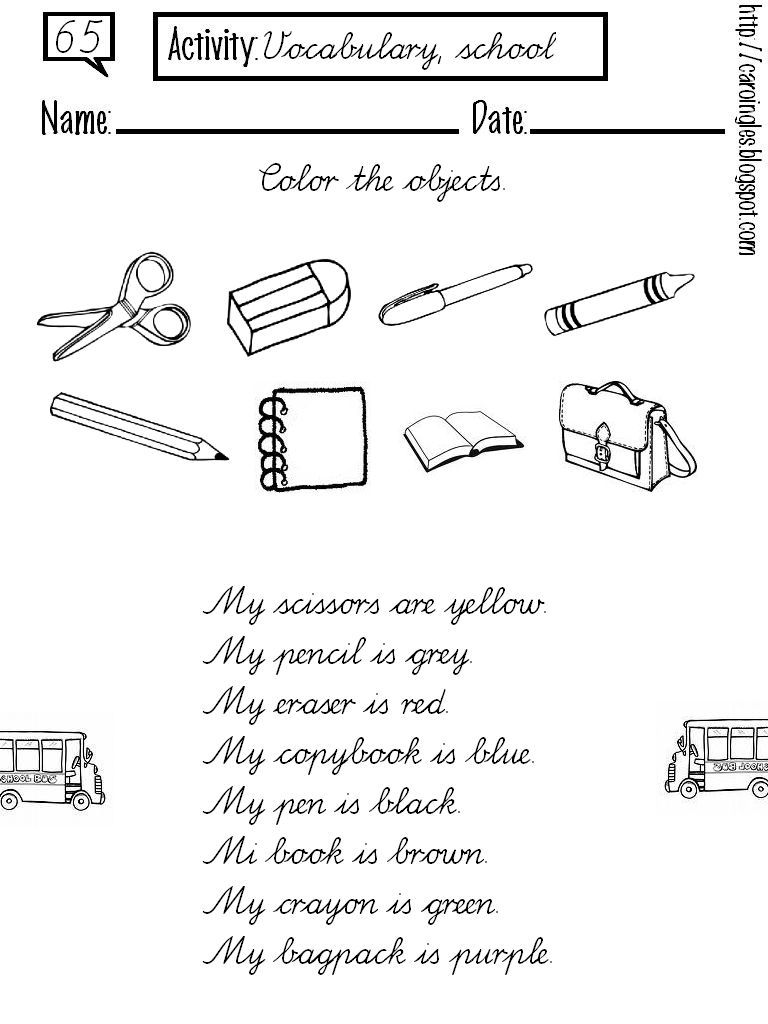 1 SCHOOLBAG2 SHARPENERS3 RULERS4 GLUES